Sample Course Outline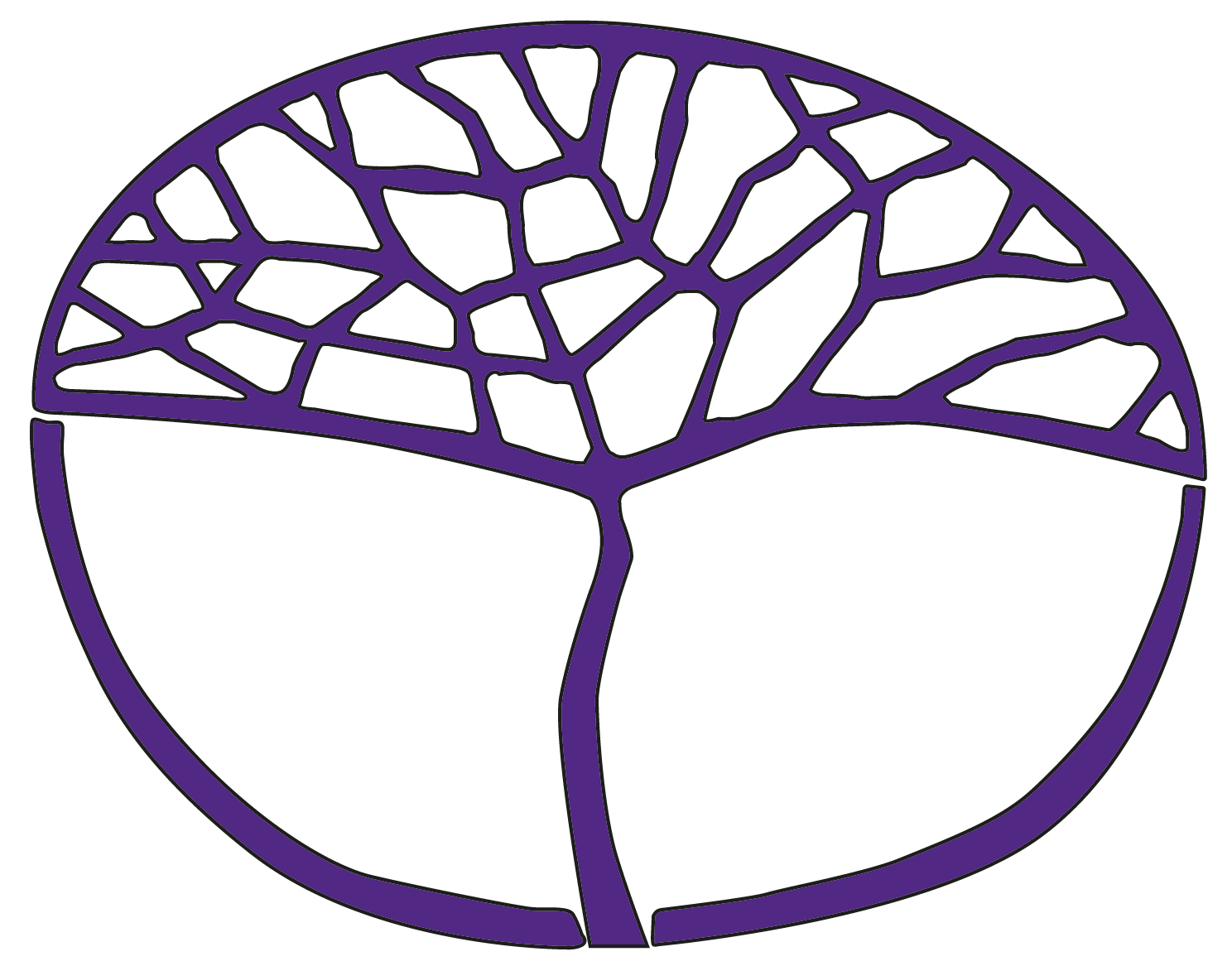 Earth and Environmental ScienceGeneral Year 11Acknowledgement of CountryKaya. The School Curriculum and Standards Authority (the Authority) acknowledges that our offices are on Whadjuk Noongar boodjar and that we deliver our services on the country of many traditional custodians and language groups throughout Western Australia. The Authority acknowledges the traditional custodians throughout Western Australia and their continuing connection to land, waters and community. We offer our respect to Elders past and present.Copyright© School Curriculum and Standards Authority, 2014This document – apart from any third party copyright material contained in it – may be freely copied, or communicated on an intranet, for non-commercial purposes in educational institutions, provided that the School Curriculum and Standards Authority (the Authority) is acknowledged as the copyright owner, and that the Authority’s moral rights are not infringed.Copying or communication for any other purpose can be done only within the terms of the Copyright Act 1968 or with prior written permission of the Authority. Copying or communication of any third party copyright material can be done only within the terms of the Copyright Act 1968 or with permission of the copyright owners.Any content in this document that has been derived from the Australian Curriculum may be used under the terms of the Creative Commons Attribution 4.0 International licence.DisclaimerAny resources such as texts, websites and so on that may be referred to in this document are provided as examples of resources that teachers can use to support their learning programs. Their inclusion does not imply that they are mandatory or that they are the only resources relevant to the course.Sample course outlineEarth and Environmental Science – General Year 11Unit 1 and Unit 2Science Inquiry SkillsNote: All the Science Inquiry Skills content aligns with the Science Understanding and Science as a Human Endeavour content of the unit and are integrated into the learning experiences throughout the delivery of Unit 1 and Unit 2.Semester 1 – Changing EarthSemester 2 – Sustainable Earth WeekKey teaching points1–2the structure of the Earth – inner and outer core, mantle, lithosphere – and its position in the solar system3–5ways in which plate tectonics have changed the distribution of features of the Earth's surfacethe occurrence of earthquakes and volcanic activity are related to plate boundariesplant, animal and geological evidence show that super continents were assembled and broke up over geological time6–7a mineral is a naturally occurring solid with its own chemical composition and crystalline structuremineral properties can be determined by practical investigation, including colour, streak, lustre, transparency, hardness (Mohs scale) (see Minerals PowerPoint at ESWA website) rocks may be composed of several different minerals8–9the rock cycle and its major processes, including plate tectonics and the water cycle, are involved in producing the three major rock typesrocks can be classified as igneous, sedimentary or metamorphic, based on mineralogical and textural differences in physical samples, diagrams and photographs; common examples of each rock type10–11Earth’s resources are related to the development of society and technology over time (SHE)12–13the texture of sedimentary rocks, including grain size, sorting and rounding, is related to their environment of deposition14–16weathering and deposition of sediments has a role in the formation of soilssoils have different properties according to the conditions they are subjected to and their parent rock, for example, permeability, nutrients, pH, wettability, electrical conductivityWeekKey teaching points1composition of the atmosphere on Earth and other celestial bodies; the evolution of the atmosphere is related to changes in biodiversity2–3the requirements of living things and their relationships to the biotic and abiotic aspects of the environment, including habitat, nutrition, water, temperature4–6ecology, ecosystem, biodiversity, sustainable ecosystema sustainable ecosystem maintains its life support systems. Sustainability of an ecosystem can be affected by natural and human factorsorganisms have developed different adaptations to their environments, resulting in biodiversityareas of local biodiversity can be affected by human impact (SHE)Western Australia contains ecosystems which have World Heritage listing (Shark Bay) or classification as a globally recognised biodiversity hot spot (the southwest of Western Australia) (SHE)7–9matter, including carbon, nitrogen and water, moves between reservoirs in the Earth, in oceans and other water reservoirs, in the atmosphere, and within and among organisms as part of biogeochemical cycles; the movement of matter between reservoirs is driven by Earth's internal and external sources of energy respiration and photosynthesis are important processes in the carbon cyclethe Mars mission and the search for life involves investigation of the possibility of water and carbon dioxide on Mars (SHE)10–13water is an important resource that undergoes constant changes of state and location during the water cycle, and is present in oceans, ice, lakes, rivers, groundwater, and in the atmosphere water quality and availability are dependent upon the Earth materials through which it moves and the impact of human activities, such as extraction of water, land clearing and use of fertilisersWestern Australia draws its water from catchments, groundwater and desalination plants (SHE)14–16changes in land use are linked to environmental changes, such as salinity, eutrophication, soil degradation and nutrient depletion